Р Е Ш Е Н И Е№ 11/10.09.2018 г.за класиране на участниците и обявяване на изпълнител на обществена поръчка с предмет: „Доставка на диагностични  консумативи за НЦЗПБ през 2018 г. по проекти, финансирани от ФНИ 2017 г.“открита с Решение № 3 / 12.06.2018 г. и Решение № 4 / 14.06.2018 г. на Директора на Националния център по заразни и паразитни болести, обявена в Регистъра на обществените поръчки с уникален № 01785-2018-0003.На основание чл. 108, т. 1 и чл. 110, ал.1, т. 1 и 2 от ЗОП и отразени резултати в протоколи:  Протокол № 1, Протокол № 1а, Протокол № 2, Протокол № 3 с Приложение № 1, Протокол № 3а и доклад от 10.09.2018 г. на  комисията, назначена със Заповед № 294 / 24.07.2018 гг. на директора на НЦЗПБ за провеждане на открита процедура по ЗОП с горецитирания предмет, взех следните решения: Обявявам класирането на участниците по критерий „най-ниска“ предложена цена, както следва:По обособена позиция № 2.	На първо място - „АБЕЛ ДИМЕДИКЪЛ“ ЕООД с предлагана цена в размер на 811,2 лева без вкл. ДДС; На второ място - Елта 90М ООД с предлагана цена в размер на 1400,64 лева без вкл. ДДС; По обособена позиция № 3.	На първо място - „САВИМЕД“ ЕООД с предлагана цена в размер на 700,8 лева без вкл. ДДС; На второ място - „АБЕЛ ДИМЕДИКЪЛ“ ЕООД и „АЙ ВИ ДИ БЪЛГАРИЯ” ООД с предлагана цена в размер на 729,6 лева без вкл. ДДС; На трето място - Елта 90М ООД с предлагана цена в размер на 748,8 лева без вкл. ДДС; По обособена позиция № 4.На първо място - „ДИАМЕД” ООД с предлагана цена в размер на 2715 лева без вкл. ДДС; По обособена позиция № 5.	На първо място - „ДИАМЕД” ООД с предлагана цена в размер на 3976 лева без вкл. ДДС; По обособена позиция № 6.	На първо място - „ДИАМЕД” ООД с предлагана цена в размер на 338 лева без вкл. ДДС; По обособена позиция № 7.	На първо място - „АЙ ВИ ДИ БЪЛГАРИЯ” ООД с предлагана цена в размер на 690 лева без вкл. ДДС; На второ място - „ДИАМЕД” ООД с предлагана цена в размер на 939 лева без вкл. ДДС; На трето място - „ДАНС ФАРМА“ ЕООД с предлагана цена в размер на 1179 лева без вкл. ДДС; По обособена позиция № 8.	На първо място - „ДИАМЕД” ООД с предлагана цена в размер на 470 лева без вкл. ДДС; На второ място - „АНТИСЕЛ БЪЛГАРИЯ“ ООД с предлагана цена в размер на 584,5 лева без вкл. ДДС; На трето място - „ДАНС ФАРМА“ ЕООД с предлагана цена в размер на 1146,5 лева без вкл. ДДС; По обособена позиция № 9.	На първо място - „АЙ ВИ ДИ БЪЛГАРИЯ” ООД с предлагана цена в размер на 830 лева без вкл. ДДС; На второ място - „АНТИСЕЛ БЪЛГАРИЯ“ ООД с предлагана цена в размер на 833 лева без вкл. ДДС; На трето място - „ДИАМЕД” ООД с предлагана цена в размер на 1059 лева без вкл. ДДС; На четвърто място - „ДАНС ФАРМА“ ЕООД с предлагана цена в размер на 1835 лева без вкл. ДДС; По обособена позиция № 10.	На първо място - „ДИАМЕД” ООД с предлагана цена в размер на 569 лева без вкл. ДДС; На второ място - „ДАНС ФАРМА“ ЕООД с предлагана цена в размер на 3303,5 лева без вкл. ДДС; По обособена позиция № 11.	На първо място - „АНТИСЕЛ БЪЛГАРИЯ“ ООД с предлагана цена в размер на 438 лева без вкл. ДДС; На второ място - „АЙ ВИ ДИ БЪЛГАРИЯ” ООД с предлагана цена в размер на 448 лева без вкл. ДДС;На трето място - „ДИАМЕД” ООД с предлагана цена в размер на 459 лева без вкл. ДДС; На четвърто място - „ДАНС ФАРМА“ ЕООД с предлагана цена в размер на 753 лева без вкл. ДДС; По обособена позиция № 12.На първо място - „АЙ ВИ ДИ БЪЛГАРИЯ” ООД с предлагана цена в размер на 710 лева без вкл. ДДС; На второ място - „ДИАМЕД” ООД с предлагана цена в размер на 1024 лева без вкл. ДДС; На трето място - „ДАНС ФАРМА“ ЕООД с предлагана цена в размер на 3931 лева без вкл. ДДС; По обособена позиция № 13.	На първо място - „АЙ ВИ ДИ БЪЛГАРИЯ” ООД с предлагана цена в размер на 590 лева без вкл. ДДС; На второ място - „АНТИСЕЛ БЪЛГАРИЯ“ ООД с предлагана цена в размер на 605 лева без вкл. ДДС;На трето място - „ДАНС ФАРМА“ ЕООД с предлагана цена в размер на 1003 лева без вкл. ДДС; По обособена позиция № 14.	На първо място - „АНТИСЕЛ БЪЛГАРИЯ“ ООД с предлагана цена в размер на 562 лева без вкл. ДДС; На второ място - „ДИАМЕД” ООД с предлагана цена в размер на 699 лева без вкл. ДДС; На трето място - „ДАНС ФАРМА“ ЕООД с предлагана цена в размер на 908 лева без вкл. ДДС; По обособена позиция № 15.	На първо място - „АНТИСЕЛ БЪЛГАРИЯ“ ООД с предлагана цена в размер на 400 лева без вкл. ДДС; На второ място - „ДИАМЕД” ООД с предлагана цена в размер на 428,5 лева без вкл. ДДС; На трето място - „ДАНС ФАРМА“ ЕООД с предлагана цена в размер на 827 лева без вкл. ДДС; По обособена позиция № 16.	На първо място - „ДИАМЕД” ООД с предлагана цена в размер на 569 лева без вкл. ДДС; На второ място - „ДАНС ФАРМА“ ЕООД с предлагана цена в размер на 1311,5 лева без вкл. ДДС; По обособена позиция № 17.	На първо място - „АЙ ВИ ДИ БЪЛГАРИЯ” ООД с предлагана цена в размер на 670 лева без вкл. ДДС; На второ място - „ДИАМЕД” ООД с предлагана цена в размер на 826 лева без вкл. ДДС; На трето място - „ДАНС ФАРМА“ ЕООД с предлагана цена в размер на 1144 лева без вкл. ДДС; По обособена позиция № 18.	На първо място - „АЙ ВИ ДИ БЪЛГАРИЯ” ООД с предлагана цена в размер на 760 лева без вкл. ДДС; На второ място - „АНТИСЕЛ БЪЛГАРИЯ“ ООД с предлагана цена в размер на 835 лева без вкл. ДДС; На трето място - „ДАНС ФАРМА“ ЕООД с предлагана цена в размер на 1287 лева без вкл. ДДС; По обособена позиция № 19.	На първо място - „АЙ ВИ ДИ БЪЛГАРИЯ” ООД с предлагана цена в размер на 697 лева без вкл. ДДС; На второ място - „АНТИСЕЛ БЪЛГАРИЯ“ ООД с предлагана цена в размер на 810 лева без вкл. ДДС; На трето място - „ДИАМЕД” ООД с предлагана цена в размер на 822 лева без вкл. ДДС; На четвърто място - „ДАНС ФАРМА“ ЕООД с предлагана цена в размер на 1144 лева без вкл. ДДС; По обособена позиция № 20.	На първо място - „ДАНС ФАРМА“ ЕООД с предлагана цена в размер на 513,5 лева без вкл. ДДС; На второ място - „АНТИСЕЛ БЪЛГАРИЯ“ ООД с предлагана цена в размер на 693 лева без вкл. ДДС;На трето място - „ДИАМЕД” ООД с предлагана цена в размер на 706 лева без вкл. ДДС; По обособена позиция № 21.	На първо място - „ДИАМЕД” ООД с предлагана цена в размер на 270 лева без вкл. ДДС; На второ място - „ДАНС ФАРМА“ ЕООД с предлагана цена в размер на 1349,5 лева без вкл. ДДС; По обособена позиция № 22.	На първо място - „ДИАМЕД” ООД с предлагана цена в размер на 1188 лева без вкл. ДДС; По обособена позиция № 23.	На първо място - „АЙ ВИ ДИ БЪЛГАРИЯ” ООД с предлагана цена в размер на 590 лева без вкл. ДДС; На второ място - „ДИАМЕД” ООД с предлагана цена в размер на 846 лева без вкл. ДДС; На трето място - „ДАНС ФАРМА“ ЕООД с предлагана цена в размер на 1108 лева без вкл. ДДС; По обособена позиция № 24.	На първо място - „АНТИСЕЛ БЪЛГАРИЯ“ ООД с предлагана цена в размер на 611 лева без вкл. ДДС; На второ място - „АЙ ВИ ДИ БЪЛГАРИЯ” ООД с предлагана цена в размер на 630 лева без вкл. ДДС; На трето място - „ДИАМЕД” ООД с предлагана цена в размер на 945 лева без вкл. ДДС; По обособена позиция № 25.	На първо място - „АЙ ВИ ДИ БЪЛГАРИЯ” ООД с предлагана цена в размер на 450 лева без вкл. ДДС; На второ място - „ДИАМЕД” ООД с предлагана цена в размер на 663 лева без вкл. ДДС;На трето място - „ДАНС ФАРМА“ ЕООД с предлагана цена в размер на 944 лева без вкл. ДДС; По обособена позиция № 26.	На първо място - „ДИАМЕД” ООД с предлагана цена в размер на 327,5 лева без вкл. ДДС; На второ място - „АНТИСЕЛ БЪЛГАРИЯ“ ООД с предлагана цена в размер на 431 лева без вкл. ДДС; На трето място - „ДАНС ФАРМА“ ЕООД с предлагана цена в размер на 1018 лева без вкл. ДДС; По обособена позиция № 27.	На първо място - „ДИАМЕД” ООД с предлагана цена в размер на 1235 лева без вкл. ДДС; По обособена позиция № 28.	На първо място - „АЙ ВИ ДИ БЪЛГАРИЯ” ООД с предлагана цена в размер на 300 лева без вкл. ДДС; На второ място - „ДИАМЕД” ООД с предлагана цена в размер на 327,32 лева без вкл. ДДС; На трето място - „ФОТ“ ООД с предлагана цена в размер на 521 лева без вкл. ДДС; По обособена позиция № 29.	На първо място - Елта 90М ООД с предлагана цена в размер на 1580 лева без вкл. ДДС; По обособена позиция № 30.	На първо място - Елта 90М ООД с предлагана цена в размер на 1280 лева без вкл. ДДС; По обособена позиция № 43.	На първо място - „АА МЕДИКЪЛ БЪЛГАРИЯ“ ООД с предлагана цена в размер на 878,40 лева без вкл. ДДС;На второ място - Елта 90М ООД с предлагана цена в размер на 2340 лева без вкл. ДДС; По обособена позиция № 48.На първо място - „Л.К.Б. – БЪЛГАРИЯ“ ЕООД с предлагана цена в размер на 7830 лева без вкл. ДДС; По обособена позиция № 49.	На първо място - Елта 90М ООД с предлагана цена в размер на 3850 лева без вкл. ДДС; По обособена позиция № 50.	На първо място - „ДИАМЕД” ООД с предлагана цена в размер на 19600 лева без вкл. ДДС; По обособена позиция № 51.	На първо място - „АНТИСЕЛ БЪЛГАРИЯ“ ООД с предлагана цена в размер на 2280 лева без вкл. ДДС; По обособена позиция № 53.	На първо място - „АНТИСЕЛ БЪЛГАРИЯ“ ООД с предлагана цена в размер на 1594,71 лева без вкл. ДДС; По обособена позиция № 54.	На първо място - „АНТИСЕЛ БЪЛГАРИЯ“ ООД с предлагана цена в размер на 299 лева без вкл. ДДС; На второ място - „АЙ ВИ ДИ БЪЛГАРИЯ” ООД с предлагана цена в размер на 358 лева без вкл. ДДС; На трето място - „РИДАКОМ“ ЕООД  и Елта 90М ООД с предлагана цена в размер на 360 лева без вкл. ДДС;На четвърто място-„ЕС ДЖИ ПИ БИОДАЙНАМИКС“ООД с предлагана цена в размер на 367 лева без вкл.ДДС; По обособена позиция № 55.	На първо място - „АЙ ВИ ДИ БЪЛГАРИЯ” ООД с предлагана цена в размер на 5670 лева без вкл. ДДС; На второ място - Елта 90М ООД с предлагана цена в размер на 9900 лева без вкл. ДДС; По обособена позиция № 56.	На първо място - „БИОМЕД ФЮЧАР“ ЕООД с предлагана цена в размер на 7931 лева без вкл. ДДС; По обособена позиция № 57.	На първо място - „ФОТ“ ООД с предлагана цена в размер на 130 лева без вкл. ДДС; На второ място - „РИДАКОМ“ ЕООД с предлагана цена в размер на 180 лева без вкл. ДДС; На трето място - „АЙ ВИ ДИ БЪЛГАРИЯ” ООД с предлагана цена в размер на 200 лева без вкл. ДДС; По обособена позиция № 59.	На първо място - „РИДАКОМ“ ЕООД с предлагана цена в размер на 700 лева без вкл. ДДС; На второ място - „БИОМЕД ФЮЧАР“ ЕООД с предлагана цена в размер на 864 лева без вкл. ДДС;На трето място - „АНТИСЕЛ БЪЛГАРИЯ“ ООД с предлагана цена в размер на 1166 лева без вкл. ДДС;На четвърто място - „ФОТ“ ООД с предлагана цена в размер на 1361,6 лева без вкл. ДДС; По обособена позиция № 60.	На първо място - „ФОТ“ ООД с предлагана цена в размер на 1328 лева без вкл. ДДС;На второ място - „ЕС ДЖИ ПИ БИО ДАЙНАМИКС“ ООД с предлагана цена в размер на 1559,2 лева без вкл. ДДС;На трето място - „РИДАКОМ“ ЕООД с предлагана цена в размер на 1675,6 лева без вкл. ДДС; По обособена позиция № 61.	На първо място - „РИДАКОМ“ ЕООД с предлагана цена в размер на 1027.50 лева без вкл. ДДС;На второ място - „ФОТ“ ООД с предлагана цена в размер на 1246 лева без вкл. ДДС;На трето място - „ЕС ДЖИ ПИ БИО ДАЙНАМИКС“ ООД с предлагана цена в размер на 1335 лева без вкл. ДДС; По обособена позиция № 62.На първо място - „АКВАХИМ“ АД с предлагана цена в размер на 7329,28 лева без вкл. ДДС; По обособена позиция № 63.	На първо място - „РИДАКОМ“ ЕООД с предлагана цена в размер на 2595 лева без вкл. ДДС; На второ място - „ФОТ“ ООД с предлагана цена в размер на 3040 лева без вкл. ДДС; По обособена позиция № 64.	На първо място - „ФОТ“ ООД с предлагана цена в размер на 3525 лева без вкл. ДДС; По обособена позиция № 67.	На първо място - „РИДАКОМ“ ЕООД с предлагана цена в размер на 124 лева без вкл. ДДС; По обособена позиция № 68.	На първо място - „ХИМТЕКС“ ООД с предлагана цена в размер на 1227 лева без вкл. ДДС; На второ място - „ФОТ“ ООД с предлагана цена в размер на 1781,5 лева без вкл. ДДС; По обособена позиция № 69.	На първо място - „ДИАМЕД” ООД с предлагана цена в размер на 432 лева без вкл. ДДС; По обособена позиция № 70.	На първо място - „БИОМЕД ФЮЧАР“ ЕООД с предлагана цена в размер на 62,5 лева без вкл. ДДС; На второ място - „ХИМТЕКС“ ООД с предлагана цена в размер на 90 лева без вкл. ДДС; На трето място - „РИДАКОМ“ ЕООД с предлагана цена в размер на 110 лева без вкл. ДДС; На четвърто място - „ФОТ“ ООД с предлагана цена в размер на 154 лева без вкл. ДДС; По обособена позиция № 71.	На първо място - „ХИМТЕКС“ ООД с предлагана цена в размер на 600 лева без вкл. ДДС; На второ място - Елта 90М ООД с предлагана цена в размер на 810 лева без вкл. ДДС; На трето място - „РИДАКОМ“ ЕООД с предлагана цена в размер на 984 лева без вкл. ДДС;На четвърто място - „ФОТ“ ООД с предлагана цена в размер на 1020 лева без вкл. ДДС; По обособена позиция № 73.	На първо място - „ФОТ“ ООД с предлагана цена в размер на 5374 лева без вкл. ДДС; На второ място - „ЛАБКО“ ЕООД с предлагана цена в размер на 6916,5 лева без вкл. ДДС; По обособена позиция № 74.	На първо място - „БИОМЕД ФЮЧАР“ ЕООД с предлагана цена в размер на 480 лева без вкл. ДДС; На второ място - „ФОТ“ ООД с предлагана цена в размер на 724,5 лева без вкл. ДДС; На трето място - „РИДАКОМ“ ЕООД с предлагана цена в размер на 1222,5 лева без вкл. ДДС; По обособена позиция № 75.	На първо място - „ФОТ“ ООД с предлагана цена в размер на 248 лева без вкл. ДДС; На второ място - „АРКО КОМПАНИ“ ЕООД с предлагана цена в размер на 255 лева без вкл. ДДС; На трето място - „АРКО КОМПАНИ“ ЕООД с предлагана цена в размер на 255 лева без вкл. ДДС; По обособена позиция № 76.	На първо място - „АРКО КОМПАНИ“ ЕООД с предлагана цена в размер на 3043,2 лева без вкл. ДДС; На второ място - „САВИМЕД“ ЕООД с предлагана цена в размер на 3412,8 лева без вкл. ДДС; На трето място - „ДАНС ФАРМА“ ЕООД с предлагана цена в размер на 4156,8 лева без вкл. ДДС; На четвърто място - „ФОТ“ ООД с предлагана цена в размер на 4968 лева без вкл. ДДС; На пето място - „БИОМЕД ФЮЧАР“ ЕООД с предлагана цена в размер на 5125,44 лева без вкл. ДДС; По обособена позиция № 77.	На първо място - „ФОТ“ ООД с предлагана цена в размер на 82 лева без вкл. ДДС; На второ място - „ДАНС ФАРМА“ ЕООД с предлагана цена в размер на 113 лева без вкл. ДДС; На трето място - „ХИМТЕКС“ ООД с предлагана цена в размер на 130 лева без вкл. ДДС;На четвърто място - „ИНТЕР БИЗНЕС 91“ ЕООД с предлагана цена в размер на 1058 лева без вкл. ДДС; По обособена позиция № 78.	На първо място - „ХИМТЕКС“ ООД с предлагана цена в размер на 125 лева без вкл. ДДС; На второ място - „ФОТ“ ООД с предлагана цена в размер на 127 лева без вкл. ДДС; По обособена позиция № 79.	На първо място - „ХИМТЕКС“ ООД с предлагана цена в размер на 135 лева без вкл. ДДС;На второ място - „ФОТ“ ООД с предлагана цена в размер на 200 лева без вкл. ДДС; По обособена позиция № 80.	На първо място - „ФОТ“ ООД с предлагана цена в размер на 38 лева без вкл. ДДС; На второ място - „БИОМЕД ФЮЧАР“ ЕООД с предлагана цена в размер на 43,7 лева без вкл. ДДС; На трето място - „ДАНС ФАРМА“ ЕООД с предлагана цена в размер на 45,22 лева без вкл. ДДС; На четвърто място - „ХИМТЕКС“ ООД с предлагана цена в размер на 49,4 лева без вкл. ДДС; По обособена позиция № 81.	На първо място - „ЮНИМЕДИКА“ ЕООД с предлагана цена в размер на 79,02 лева без вкл. ДДС; На второ място - „ХИМТЕКС“ ООД с предлагана цена в размер на 90 лева без вкл. ДДС; На трето място - „ФОТ“ ООД с предлагана цена в размер на 162 лева без вкл. ДДС; По обособена позиция № 82.	На първо място - „ЮНИМЕДИКА“ ЕООД с предлагана цена в размер на 28 лева без вкл. ДДС; На второ място - „ФОТ“ ООД с предлагана цена в размер на 70 лева без вкл. ДДС; По обособена позиция № 83.На първо място - „ФОТ“ ООД с предлагана цена в размер на 39,2 лева без вкл. ДДС; На второ място - „ХИМТЕКС“ ООД с предлагана цена в размер на 52 лева без вкл. ДДС; По обособена позиция № 84.	На първо място - „ХИМТЕКС“ ООД с предлагана цена в размер на 37,8 лева без вкл. ДДС; На второ място - „ФОТ“ ООД с предлагана цена в размер на 75 лева без вкл. ДДС; По обособена позиция № 86.	На първо място - „ФОТ“ ООД с предлагана цена в размер на 8128 лева без вкл. ДДС; По обособена позиция № 87.На първо място - „ХИМТЕКС“ ООД с предлагана цена в размер на 101,9 лева без вкл. ДДС; На второ място - „ДАНС ФАРМА“ ЕООД с предлагана цена в размер на 144,71 лева без вкл. ДДС; На трето място - „ФОТ“ ООД с предлагана цена в размер на 160,3 лева без вкл. ДДС;II. ОПРЕДЕЛЯМ за изпълнители по обособени позиции участниците, класираните на първо място по критерий „най-ниска цена“, както следва:ОТСТРАНЕНИ УЧАСТНИЦИ:1. „ИНТЕР БИЗНЕС 91“ ЕООД1.1 На основание чл.107, т.2, б“а“ от ЗОП се отстранява „ИНТЕР БИЗНЕС 91“ ЕООД по обособена позиция 72, със следните мотиви: - По обособена позиция 72 - С Решение № 8 / 06.07.2018 г. на Директора на НЗПБ процедурата е частично прекратена по тази обособена позиция, поради което офертата на участника не се разглежда.2. „ХИМТЕКС“ ООД2.1 На основание чл.107, т.2, б“а“ от ЗОП и имайки предвид заложеното от Възложителя изискване към участник в процедурата, който кандидатства за обособени позиции с подпозиции, да представи оферта за всички подпозициии на обособената позиция, се отстранява „ХИМТЕКС“ ООД по обособени позиции 69; 73; 76; 82 и 86, със следните мотиви:- По обособена позиция 69 (69.1 и 69.3) -  Представената от участника оферта не отговаря на изискването на възложителя обемът на вакутейнера да е 10мл. От представената извадка от каталог е видно, че се предлагат вакутейнери от 9мл.- По обособена позиция 73 (73.1) -  Представената от участника оферта не отговаря на изискването на възложителя PCR плаките да са с полу-борд. От представената извадка от каталог е видно, че се предлагат плаки с цял борд. - По обособена позиция 76 (76.1 и 76.5) - Представената от участника оферта не отговаря на изискването на възложителя връхчетата за пипети да са с дълъг профил - XL. От представената извадка от каталог е видно, че се предлагат връхчета с къс профил.- По обособена позиция 82 -  От представените от участникът допълнителни разяснения, не става  ясно дали предлаганите ръкавици са подходящи за работа с етидиев бромид, каквото е изискването на възложителя.- По обособена позиция 86 - Представената от участника оферта не отговаря на изискването на възложителя стъпката (нагласянето) да е през 0.001 (за подпозиция 86.1), 0.01(за подпозиция 86.2), 0.01(за подпозиция 86.3), 0.1 (за подпозиция 86.4), и 1 (за подпозиция 86.6). От представената оферта е видно че се предлагат съответно – 0.05, 0.1, 0.5, 1 и 5.3. „НОВА ГРУП ИНВЕСТМЕНТ СРЛ3.1 На основание чл.107, т.2, б“а“ от ЗОП се отстранява „НОВА ГРУП ИНВЕСТМЕНТ СРЛ“  по обособени позиции 86, 89, 90, 91, 92, 93, със следните мотиви: - По обособена позиция 86 – Участникът  не е представил поисканото от комисията разяснение в определения срок, поради което не е видно дали стъпката на нагласяне/пипетиране отговаря на изискванията на възложителя, както и каква е допустимата систематична грешка при минимален и максимален обем и дали отговаря на изискваната от възложителя.- По обособени позиции 89, 90, 91, 92, 93 - С Решение № 8 / 06.07.2018 г. на Директора на НЗПБ процедурата е частично прекратена по тези обособени позиции, поради което офертите на участника не се разглеждат.4. „АРКО КОМПАНИ“ ЕООД4.1 На основание чл.107, т.2, б“а“ от ЗОП и имайки предвид заложеното от Възложителя изискване към участник в процедурата, който кандидатства за обособени позиции с подпозиции, да представи оферта за всички подпозициии на обособената позиция, се отстранява „АРКО КОМПАНИ“ ЕООД по обособена позиция 86, със следните мотиви:- По обособена позиция 86 – Представената от участника оферта не отговаря на изискването на възложителя стъпката (нагласянето) на пипетиране да е през 0.001 (за подпозиция 86.1), 0.01(за подпозиция 86.2), 0.01(за подпозиция 86.3). От представената оферта е видно че се предлагат съответно – 0.002, 0.02, 0.02. Също така от представената от участника извадка от каталог не е видно каква е допустимата систематична грешка при минимален и максимален обем и дали отговаря на изискваната от възложителя.5. „ДИАМЕД” ООД5.1 На основание чл.107, т.2, б“а“ от ЗОП се отстранява „ДИАМЕД“ ООД по обособена позиция 13, със следните мотиви:- По обособена позиция 13 - Представената от участника оферта не отговаря на изискването на възложителя антитялото срещу PD1 да е конюгирано с APC. От представената от участника извадка от каталог е видно, че флуорохрома е BV421.6. „РИДАКОМ“ ЕООД6.1 На основание чл.107, т.2, б“а“ от ЗОП се отстранява „РИДАКОМ“ ЕООД по обособени позиции 49 и 53, със следните мотиви:- По обособена позиция 49 – Представената от участника оферта не отговаря на изискването на възложителя наборът да включва мастър микс за амплификация, от приложения каталог е видно, че Taq полимеразата се предлага отделно.- По обособена позиция 53 – Представената от участника оферта не отговаря на изискването на възложителя китът да изолира ДНК/РНК. От приложения каталог е видно че оферираният продукт хидролизира РНК.7. „АНТИСЕЛ БЪЛГАРИЯ“ ООД7.1 На основание чл.107, т.2, б“а“ от ЗОП се отстранява „АНТИСЕЛ БЪЛГАРИЯ“ ООД по обособена позиция 55, със следните мотиви:	- По обособена позиция - Участникът е представил допълнителни разяснения, от които е видно, че продуктът НЕ отговаря на изискванията, заложени от възложителя, а именно оферираният набор за PCR да е подходящ за мултиплексен PCR.8. „САВИМЕД“ ЕООД8.1 На основание чл.107, т.2, б“а“ от ЗОП се отстранява „САВИМЕД“ ЕООД по обособени позиции 20 и 22, със следните мотиви:	- По обособена позиция 20 - Представената от участника оферта не отговаря на изискването на възложителя за количество до 50 теста. От представената извадка от каталог е видно че конюгираното с Pacific Blue антитяло срещу CD4 се предлага в количество за 100 теста. - По обособена позиция 22 - Представената от участника оферта не отговаря на изискването на възложителя антитялото срещу CD3 да е конюгирано с AmCyan. От представената от участника извадка от каталог е видно, че флуорохрома е Pacific Blue.9. „ДАНС ФАРМА“ ЕООД9.1 На основание чл.107, т.2, б“а“ от ЗОП се отстранява „ДАНС ФАРМА“ ЕООД по обособени позиции 22, 24 и 49, със следните мотиви:- По обособена позиция 22 - Представената от участника оферта не отговаря на изискването на възложителя антитялото срещу CD3 да е конюгирано с AmCyan. От представената от участника информация е видно, че флуорохрома е CF-Blue.- По обособена позиция 24 - Представената от участника оферта не отговаря на изискването на възложителя антитялото срещу CD45RO да е конюгирано с PE-Cy7. От представената от участника информация е видно, че флуорохрома е APC-Cy7- По обособена позиция 49 - Представената от участника оферта не отговаря на изискването на възложителя в кита да са включени екстракционна контрола и инхибиционна контрола. 10. „ФОТ“ ООД10.1 На основание чл.107, т.2, б“а“ от ЗОП и имайки предвид заложеното от Възложителя изискване към участник в процедурата, който кандидатства за обособени позиции с подпозиции, да представи оферта за всички подпозициии на обособената позиция, се отстранява „ФОТ“ ООД по обособени позиции 56 и 58, със следните мотиви:- По обособена позиция 56 (56.1) - Представената от участника оферта не отговаря на изискването на възложителя за ензим Hot-start Taq полимераза за PCR. От представената извадка от каталог е видно, че вместо ензим се оферира мастермикс.- По обособена позиция 58 - Представената от участника оферта не отговаря на изискването на възложителя за флуоресцентно багрило за Real-time PCR. От представената извадка от каталог е видно, че вместо флуоресцентно багрило се оферира мастермикс.11. „ЕС ДЖИ ПИ БИО ДАЙНАМИКС“ ООД11.1 На основание чл.107, т.2, б“а“ от ЗОП се отстранява „ЕС ДЖИ ПИ БИО ДАЙНАМИКС“ ООД по обособена позиция 90, със следните мотиви: - По обособена позиция 90 - С Решение № 8 / 06.07.2018 г. на Директора на НЗПБ процедурата е частично прекратена по тази обособена позиция, поради което офертата на участника не се разглежда.IV. На основание чл. 110, ал. 1, т. 1 от ЗОП, ПРЕКРАТЯВАМ процедурата по следните обособени позиции, тъй като за тях не е подадена нито една оферта:По обособена позиция № 1.По обособена позиция № 31.	По обособена позиция № 32.	По обособена позиция № 33.	По обособена позиция № 34.	По обособена позиция № 35.	По обособена позиция № 36.	По обособена позиция № 37.	По обособена позиция № 38.	По обособена позиция № 39.	По обособена позиция № 40.	По обособена позиция № 41.	По обособена позиция № 42.	По обособена позиция № 44.	По обособена позиция № 45.	По обособена позиция № 46.	По обособена позиция № 47.	По обособена позиция № 52.По обособена позиция № 65.	По обособена позиция № 66.	По обособена позиция № 85.	V. На основание чл. 110, ал. 1, т. 2 от ЗОП ПРЕКРАТЯВАМ процедурата по по следната обособена позиция, тъй като всички подадени оферти не отговарят на условията, определени от Възложителя в Документацията за участие:По обособена позиция № 58.На основание чл.43, ал.1 от ЗОП, настоящото решение да бъде изпратено на участниците и публикувано в Профила на купувача при спазване на разпоредбите на ЗОП и ППЗОП.След изтичане на срока за обжалване на решението, да бъдат предприети действия по сключване на договор с участника определен за изпълнител, след представяне на исканите документи, съобразно чл.112, ал.1 от ЗОП.Решението подлежи на обжалване пред Комисията за защита на конкуренцията в 10-дневен срок от получаването му.ВЪЗЛОЖИТЕЛ:                                                                       		/Проф. д-р Т. Кантарджиев, дмн, мзм/МИНИСТЕРСТВО HA ЗДРАВЕОПАЗВАНЕТОНАЦИОНАЛЕН ЦЕНТЪР 
ПО ЗАРАЗНИ И ПАРАЗИТНИ БОЛЕСТИКОЛАБОРИРАЩ  ЦЕНТЪР HA СЗОСофия 1504, Бул. Янко Сакъзов 26ДИРЕКТОР: 02/ 944 28 75;director@ncipd.orgЦЕНТРАЛА: 02/ 944 69 99ФАКС: 02/ 943 30 75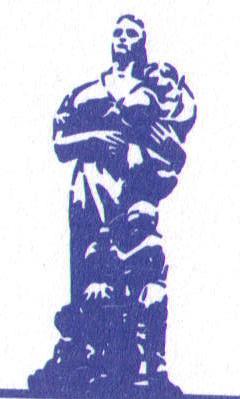 Oснован 1881 Foundedwww.ncipd.orgMINISTRY OF HEALTHNATIONAL CENTRE 
OF INFECTIOUS AND PARASITIC DISEASESWHO COLLABORATING CENTREBULGARIA, 1504 Sofia, 26 Yanko Sakazov Blvd.DIRECTOR: +359 2 944 28 75; director@ncipd.orgTELEPHONE EXCHANGE: +359 2 944 69 99 FAX: +359 2 943 30 751.По обособена позиция № 2-„АБЕЛ ДИМЕДИКЪЛ“ ЕООД2.По обособена позиция № 3-„САВИМЕД“ ЕООД3.По обособена позиция № 4-„ДИАМЕД” ООД4.По обособена позиция № 5-„ДИАМЕД” ООД5.По обособена позиция № 6-„ДИАМЕД” ООД6.По обособена позиция № 7-Ай Ви Ди България ООД7.По обособена позиция № 8-„ДИАМЕД” ООД8.По обособена позиция № 9-Ай Ви Ди България ООД9.По обособена позиция № 10-„ДИАМЕД” ООД10.По обособена позиция № 11-„АНТИСЕЛ БЪЛГАРИЯ“ ООД11.По обособена позиция № 12-Ай Ви Ди България ООД12.По обособена позиция № 13-Ай Ви Ди България ООД13.По обособена позиция № 14-„АНТИСЕЛ БЪЛГАРИЯ“ ООД14.По обособена позиция № 15-„АНТИСЕЛ БЪЛГАРИЯ“ ООД15.По обособена позиция № 16-„ДИАМЕД” ООД16.По обособена позиция № 17-Ай Ви Ди България ООД17.По обособена позиция № 18-Ай Ви Ди България ООД18.По обособена позиция № 19-Ай Ви Ди България ООД19.По обособена позиция № 20-„ДАНС ФАРМА“ ЕООД20.По обособена позиция № 21-„ДИАМЕД” ООД21.По обособена позиция № 22-„ДИАМЕД” ООД22.По обособена позиция № 23-Ай Ви Ди България ООД23.По обособена позиция № 24-„АНТИСЕЛ БЪЛГАРИЯ“ ООД24.По обособена позиция № 25-Ай Ви Ди България ООД25.По обособена позиция № 26-„ДИАМЕД” ООД26.По обособена позиция № 27-„ДИАМЕД” ООД27.По обособена позиция № 28-Ай Ви Ди България ООД28.По обособена позиция № 29-Елта 90М ООД29.По обособена позиция № 30-Елта 90М ООД30.По обособена позиция № 43-„АА МЕДИКЪЛ БЪЛГАРИЯ“ ООД31.По обособена позиция № 48-„Л.К.Б. – БЪЛГАРИЯ“ ЕООД32.По обособена позиция № 49-Елта 90М ООД33.По обособена позиция № 50-„ДИАМЕД” ООД34.По обособена позиция № 51-„АНТИСЕЛ БЪЛГАРИЯ“ ООД35.По обособена позиция № 53-„АНТИСЕЛ БЪЛГАРИЯ“ ООД36.По обособена позиция № 54-„АНТИСЕЛ БЪЛГАРИЯ“ ООД37.По обособена позиция № 55-Ай Ви Ди България ООД38.По обособена позиция № 56-„БИОМЕД ФЮЧАР“ ЕООД39.По обособена позиция № 57-„ФОТ“ ООД40.По обособена позиция № 59-„РИДАКОМ“ ЕООД41.По обособена позиция № 60-„ФОТ“ ООД42.По обособена позиция № 61-„РИДАКОМ“ ЕООД43.По обособена позиция № 62-„АКВАХИМ“ АД44.По обособена позиция № 63-„РИДАКОМ“ ЕООД45.По обособена позиция № 64-„ФОТ“ ООД46.По обособена позиция № 67-„РИДАКОМ“ ЕООД47.По обособена позиция № 68-„ХИМТЕКС“ ООД48.По обособена позиция № 69-„ДИАМЕД” ООД49.По обособена позиция № 70-„БИОМЕД ФЮЧАР“ ЕООД50.По обособена позиция № 71-„ХИМТЕКС“ ООД51.По обособена позиция № 73-„ФОТ“ ООД52.По обособена позиция № 74-„БИОМЕД ФЮЧАР“ ЕООД53.По обособена позиция № 75-„ФОТ“ ООД54.По обособена позиция № 76-„АРКО КОМПАНИ“ ЕООД55.По обособена позиция № 77-„ФОТ“ ООД56.По обособена позиция № 78-„ХИМТЕКС“ ООД57.По обособена позиция № 79-„ХИМТЕКС“ ООД58.По обособена позиция № 80-„ФОТ“ ООД59.По обособена позиция № 81-„ЮНИМЕДИКА“ ЕООД60.По обособена позиция № 82- „ЮНИМЕДИКА“ ЕООД61.По обособена позиция № 83-„ФОТ“ ООД62.По обособена позиция № 84-„ХИМТЕКС“ ООД63.По обособена позиция № 86-„ФОТ“ ООД64.По обособена позиция № 87-„ХИМТЕКС“ ООД